 «Расходуйте из того, чем Мы вас наделили, до того, как вас постигнет смерть и вы скажете: «Господи! Предоставь мне недолгую отсрочку, и я буду раздавать милостыню и стану одним из праведников»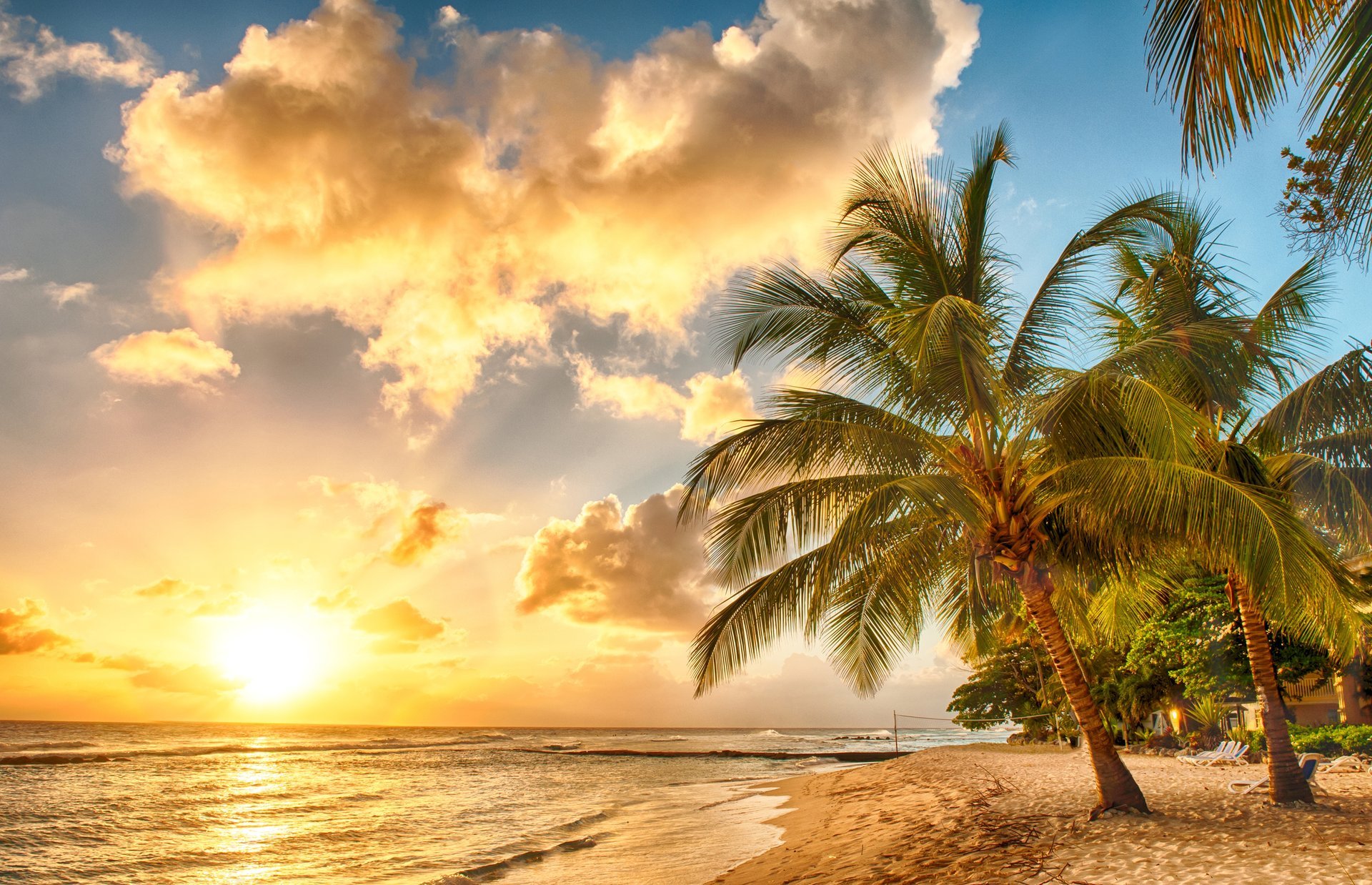 (Коран 63:10)